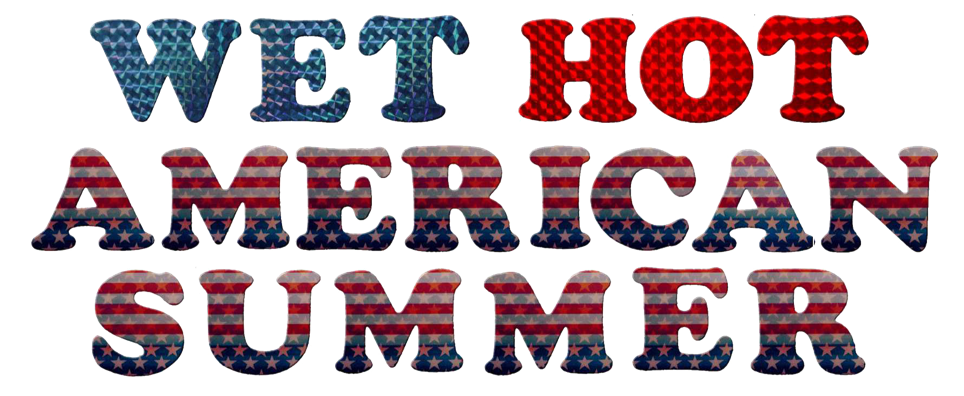 Wet Hot American Summer Los Angeles , CA - The creative team behind the 2001 cult classic, Wet Hot American Summer, has appointed Creative Licensing as worldwide merchandise licensing agent. The partnership will build off of Wet Hot’s current licensing program, with the goal of expanding into categories such as apparel, art posters, accessories, board games, publishing, tie-ins, specialty gifts and live action entertainment. 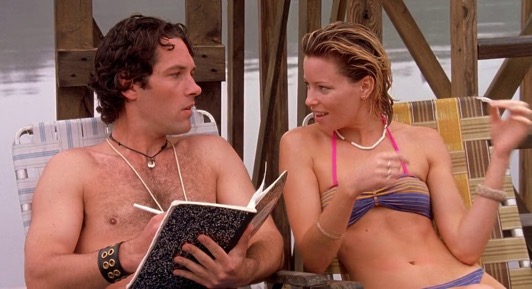 Creative Licensing’s director, Stephanie Marlis, remarks “Wet Hot has a huge cult following  its iconic scenes, oddball quotes, and star-studded cast, with names like Paul Rudd, Bradley Cooper, and Amy Poehler anchoring the film. We are looking forward to finding those partners who are devoted to producing fan-first products.” 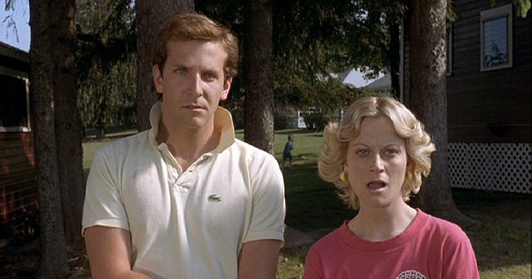  adds “” licensees include Mondo Ripple Junction with apparel merchandise located at these retail outlets: Urban Outfitters, Kohl’s, Spencer’s, and Hot Topic. 